「2019年台灣居家服務輔導團隊」申請表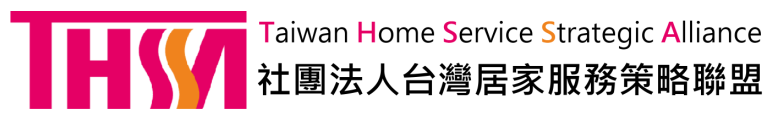 編號：          (居盟填寫)編號：          (居盟填寫)編號：          (居盟填寫)編號：          (居盟填寫)單位名稱(全銜)單位地址單位負責人負責人職稱申請人姓名連絡電話E-mail單位成立時間居服員人數居服督導人數其他員工人數居服員給薪方式□時薪    □月薪    □部份時薪、部分月薪  □其他◎其他請說明：□時薪    □月薪    □部份時薪、部分月薪  □其他◎其他請說明：□時薪    □月薪    □部份時薪、部分月薪  □其他◎其他請說明：本次申請欲了解/解決之面向※請針對經營管理及實務工作列出優先順序之3項以內問題。※請於(   )內填寫欲了解面向之優先順序，並簡述現況困境。經營管理面經營管理面經營管理面本次申請欲了解/解決之面向※請針對經營管理及實務工作列出優先順序之3項以內問題。※請於(   )內填寫欲了解面向之優先順序，並簡述現況困境。(   )組織定位(含組織願景、設立、短中長期規劃、目標等)(   )人力資源管理(含選用育留、識人、面談、薪資制度等)(   )財務管理(含年度預算、成本分析、報表編制等)(   )其他____________(上述未提及，仍有欲了解/解決面向)(   )組織定位(含組織願景、設立、短中長期規劃、目標等)(   )人力資源管理(含選用育留、識人、面談、薪資制度等)(   )財務管理(含年度預算、成本分析、報表編制等)(   )其他____________(上述未提及，仍有欲了解/解決面向)(   )組織定位(含組織願景、設立、短中長期規劃、目標等)(   )人力資源管理(含選用育留、識人、面談、薪資制度等)(   )財務管理(含年度預算、成本分析、報表編制等)(   )其他____________(上述未提及，仍有欲了解/解決面向)本次申請欲了解/解決之面向※請針對經營管理及實務工作列出優先順序之3項以內問題。※請於(   )內填寫欲了解面向之優先順序，並簡述現況困境。※請簡述上述層面實務困境：(1)__________________________________________________________________________________________________(2)_________________________________________________  _________________________________________________※請簡述上述層面實務困境：(1)__________________________________________________________________________________________________(2)_________________________________________________  _________________________________________________※請簡述上述層面實務困境：(1)__________________________________________________________________________________________________(2)_________________________________________________  _________________________________________________本次申請欲了解/解決之面向※請針對經營管理及實務工作列出優先順序之3項以內問題。※請於(   )內填寫欲了解面向之優先順序，並簡述現況困境。實務工作面實務工作面實務工作面本次申請欲了解/解決之面向※請針對經營管理及實務工作列出優先順序之3項以內問題。※請於(   )內填寫欲了解面向之優先順序，並簡述現況困境。(   )服務模式(含排班流程設計、照顧計畫擬定與執行等)(   )品質管理(含查核、申訴管理、服務異常、品質調查等)(   )其他____________(上述未提及，仍有欲了解/解決面向)(   )服務模式(含排班流程設計、照顧計畫擬定與執行等)(   )品質管理(含查核、申訴管理、服務異常、品質調查等)(   )其他____________(上述未提及，仍有欲了解/解決面向)(   )服務模式(含排班流程設計、照顧計畫擬定與執行等)(   )品質管理(含查核、申訴管理、服務異常、品質調查等)(   )其他____________(上述未提及，仍有欲了解/解決面向)本次申請欲了解/解決之面向※請針對經營管理及實務工作列出優先順序之3項以內問題。※請於(   )內填寫欲了解面向之優先順序，並簡述現況困境。※請依順序簡述上述層面實務困境：(1)_________________________________________________  _________________________________________________(2)_________________________________________________  _________________________________________________※請依順序簡述上述層面實務困境：(1)_________________________________________________  _________________________________________________(2)_________________________________________________  _________________________________________________※請依順序簡述上述層面實務困境：(1)_________________________________________________  _________________________________________________(2)_________________________________________________  _________________________________________________備註請隨申請表附上以下資料1.機構之立案證書(影本)或設立許可證明(影本)2.其他相關補充資料請隨申請表附上以下資料1.機構之立案證書(影本)或設立許可證明(影本)2.其他相關補充資料請隨申請表附上以下資料1.機構之立案證書(影本)或設立許可證明(影本)2.其他相關補充資料※已閱讀且同意遵守「受輔導單位應配合事項」【附件二】□是   □否                         ※已閱讀且同意遵守「受輔導單位應配合事項」【附件二】□是   □否                         ※已閱讀且同意遵守「受輔導單位應配合事項」【附件二】□是   □否                         ※已閱讀且同意遵守「受輔導單位應配合事項」【附件二】□是   □否                         機構用印機構關防、負責人章機構關防、負責人章機構關防、負責人章